Bulletin for Wednesday, January 31, 2018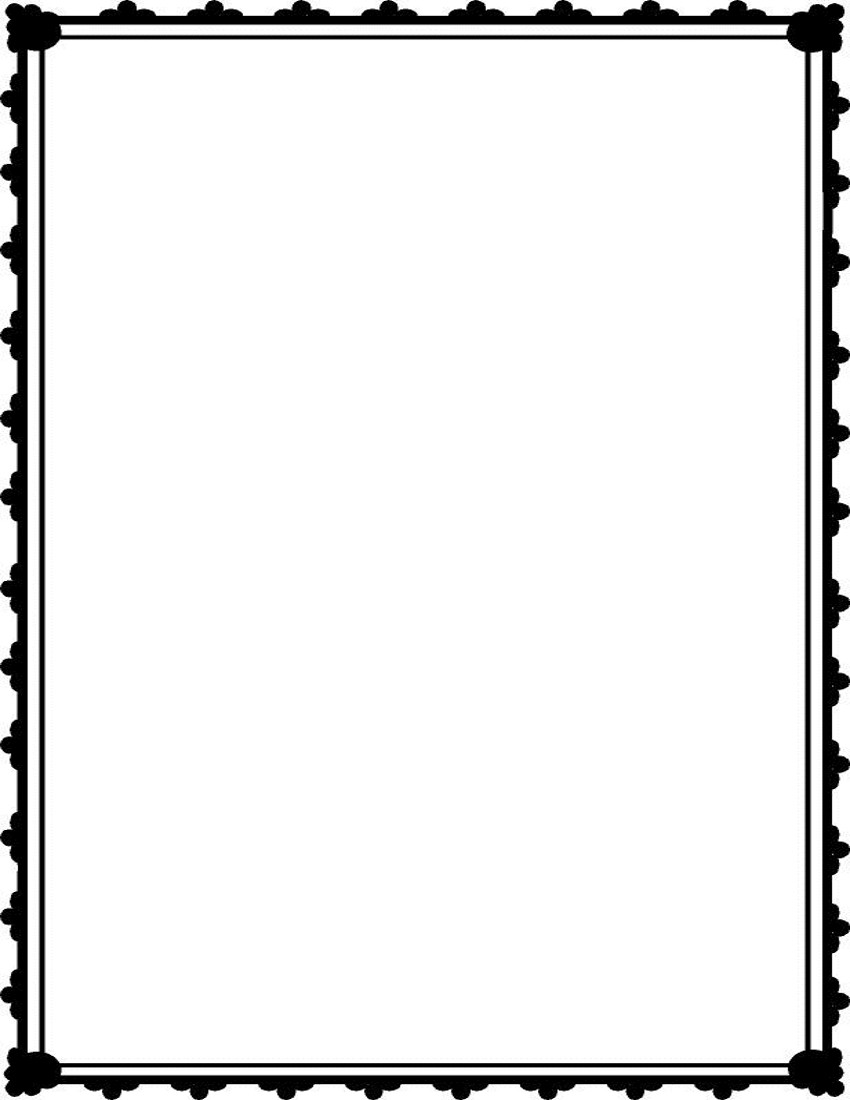 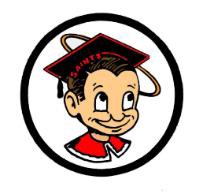 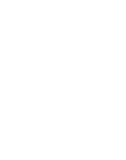 GENERALSeniors - The deadline for senior appeals is Friday, February 9th by 3:30 p.m.  All written appeals must to be turned in to Mr. Diaz's office, room 119 (Admin Bldg.) by the deadline in order to be considered.Sophomores, TODAY is the day to vote for your class officers in room 609 during lunch.Seniors, Jostens will be on campus on TODAY in the boy’s gym lobby from 9:30 a.m. – 1:00 p.m. for cap and gown orders. The cost is only $39.96 including tax.  Teachers may escort seniors to the booth during class time or you may visit www.jostens.com.Seniors! Tickets for GradNite go on sale on Thursday, February 1st!  Please stop by the Business Office and pick up your GradNite Agreement form today. You must have this formed signed, and you must be in good standing as a senior, before you can purchase your ticket. Ticket prices are $190. Seats are limited, only 5 buses will be going!Seniors! Do you have specific Saints in mind for Senior Best, or Best Sense of Humor?  The school website has a link to cast your votes for this year's senior bests!  The new deadline for votes will be January 31st. don’t delay.  Still looking to personalize your yearbook? You can do just that, online or through the business office, until February 22nd!  Visit jostensyearbooks.com and find Santa Maria High School to order your yearbook today!  If you’re still looking to make payments on your yearbook, buy it online at jostensyearbooks.com and purchase a book before February 23rd, the final day for online payments!Attention! Students and Staff!  Pancakes, pancakes and PANCAKES!!!  Please show your support for your awesome Saints’ Choir by coming to our Pancake Breakfast fundraiser at Applebee’s this Saturday Feb. 3rd from 7:45 AM - 9:30 AM!  Pancakes, sausage and bacon, oh my!!  See a Saints' Choir member or Mr. Van Wie in room 113 to get your tickets now!  Tickets are $10.00.Do you like poetry?  Want to enter a poetry reading competition?  Poetry winners can get prizes and cool travel opportunities.  Come see Mr. Valencia in room 615 if you are interested.Attention students are you looking for employment?  Are you interested in working for one of the new companies opening in Santa Maria?  Please see Ms. Washington in the Career Center for information about an exciting upcoming employment opportunity.CLUBSKey Club: There will be a meeting TODAY at lunch in room 355.  We hope to see you there!The Project Teen Health Club will meet TODAY during lunch in room 222. Enjoy healthy food as we discuss our upcoming Superhero 5k March 17th. Admission is free to all club members. New members are always welcome, see you there! The Close Up Washington DC, Club will meet at lunch TODAY in Mrs. Hennings room 640.  We will be passing out forms for our next fundraiser.The Gay-Straight Alliance club will meet TODAY at lunch in Ms. Goldin's room 221. All members should attend and bring a friend!SPORTSGirls and Boys interested in swimming this year there will be a meeting on Thursday, February 1st in room 214.  Come get all the information!Wilson Gym will be open on Tuesdays and Thursdays at lunch for basketball shoot around and pick-up games. Bring your friends.Santa Maria High School - Go, Saints!